<date>We are conducting a brief survey about housing in your areaThe Bureau of Labor Statistics needs your help.  We are collecting a few facts to help us identify homes in your area that are owner or renter occupied.  This survey should take less than two minutes of your time.Why are we collecting this information?We conduct this survey to help us better identify rented and owned housing across the country as the first step in the Consumer Price Index Housing Survey.  In a later step we collect information about the costs of housing.  This information plays a critical role in helping us create the Consumer Price Index or CPI.  The CPI is the most widely used measure of inflation, and has many uses, including adjusting:The cost of living payments for over 50 million Social Security beneficiaries.The cost of lunches for millions of school children.Federal income taxes, so you don’t pay higher taxes because of inflation.Payments in collective bargaining agreements.To learn more, please visit our website: http://www.bls.gov/cpi.Your answers will be kept confidentialMaintaining your confidentiality is our primary concern.  Also, completing this form by mail saves money.  It reduces the amount of information we need to collect over the phone or in person.  Although your participation is voluntary, this information is very important and will lead to a more accurate Consumer Price Index.  And that benefits you directly.Please return the form as soon as possible in the postage-paid return envelope.  If you have any questions about the survey, please call 1-800-341-3660 and say you are calling about the “BLS Housing Survey.”Thank you for your help!Sincerely yours,Erica L. GroshenCommissionerBureau of Labor StatisticsOMB Clearance No. 1220-0163Please Tell Us A Few Facts About Housing At This AddressIs this address for a home (residence) or business?   Home or residence  Business or non-residence     →  You are done. But please mail this form back.                                                            Thank you!Do the people who live at this address own or rent their home? (Check ‘own’ if you have a mortgage)    Own       Rent    Own and Rent           Neither  →   Some arrangement exists other than owning or renting.                           Please describe here:Thank you for your help!Please fold this page and return it in the enclosed stamped envelope.Respond Using the Web?  If you prefer, you can answer the questions on the Web by visiting                                                       <website>, and entering the following passcode: <passcode>Your participation is voluntary and confidentialThe Bureau of Labor Statistics, its employees, agents, and partner statistical agencies, will use the information you provide for statistical purposes only and will hold the information in confidence to the full extent permitted by law. In accordance with the Confidential Information Protection and Statistical Efficiency Act of 2002 (Title 5 of Public Law 107-347) and other applicable Federal laws, your responses will not be disclosed in identifiable form without your informed consent.Paperwork Reduction Act NoticeThe time needed to complete this survey is estimated to be less than 2 minutes.  If you have comments concerning the accuracy of this time estimate or suggestions for making the survey simpler, you can write to: Office of Prices and Living Conditions,  Massachusetts Ave., , Rm. 3655, .  The OMB control number for this voluntary survey is 1220-0163.  Without a currently valid number BLS would not be able to conduct this survey.<date>Important Reminder!You should have recently received a letter telling you about an important housing survey sponsored by the Bureau of Labor Statistics. If you have already completed this brief survey, please accept our sincere thanks.  There is nothing else you need to do. However, if you have not responded yet, we’d like to urge you to take a moment to do so now.  The Survey is Short, But Important The survey will take less than a minute or two to complete.  The information you provide is used to help develop the Consumer Price Index, or CPI, which is the leading measure of inflation in the .Your Response Will Be Kept ConfidentialWe guarantee the confidentiality of your response.  Your answers are used only for statistical purposes.In the event that your questionnaire has been misplaced, a replacement is enclosed along with a postage paid return envelope. If you have any questions, please call 1-800-341-3660, and say you are calling about the “BLS Housing Survey.”Thank you for your help!Sincerely yours,Erica L. GroshenCommissionerBureau of Labor StatisticsReminder for the Housing SurveyDid you mail back your response?  If so, thank you!  If not, please answer the short survey you received a few days ago that asked if your home is owned or rented, and return it in the next five days.Do You Want to Report On the Web?You can respond on the Web: <website>.  Enter the passcode: <passcode>Although your participation is voluntary, this information is very important and will be kept confidential.Thank you for your participation!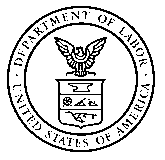 United States Department of LaborBureau of Labor StatisticsHousing SurveyUnited States Department of LaborBureau of Labor StatisticsHousing SurveyUnited States Department of LaborBureau of Labor StatisticsHousing SurveyUnited States Department of LaborBureau of Labor StatisticsHousing Survey